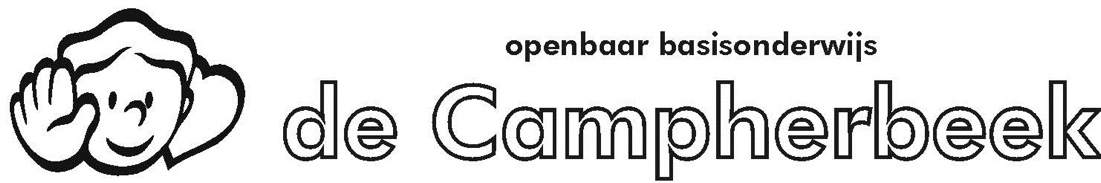 Anti-pestprotocol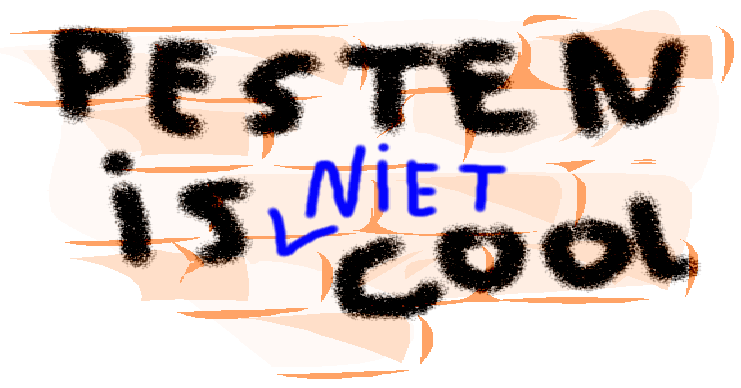 Inhoudsopgave:InleidingEen veilige schoolEen school is veilig als de sociale, psychische en fysieke veiligheid van leerlingen niet door handelingen van anderen wordt aangetast. Het betekent dat er sprake is van een veilig en positief klimaat op school. Het betekent ook dat de school optreedt tegen pesten, uitschelden, discriminatie, geweld en andere vormen van ongepast gedrag, en deze zoveel mogelijk voorkomt door preventief te handelen. School heeft hierin een inspanningsplicht!Visie van de Campherbeek t.a.v sociale veiligheid:Wij zijn een veilige school waar iedereen (personeel, kinderen, ouders) zich prettig voelt. Ouders, team en leerlingen dragen deze verantwoordelijkheid gezamenlijk.Vanuit de visie hebben wij op schoolniveau 4 kernwaarden vastgesteld die de basis van ons handelen zijn: Communicatie: We streven naar een open en transparante communicatie tussen alle partijen. We hebben daarin allen een voorbeeldfunctie in taalgebruik, we luisteren naar elkaar en bevragen elkaar vanuit wederzijds respect.Bewustwording van eigen en elkaars handelen: We houden ons aan afspraken, we benoemen gewenst gedrag, we gaan gesprekken aan met kinderen over hun ontwikkeling, we gebruiken een methode voor sociaal emotioneel leren. We spreken elkaar aan op geldende afspraken als die niet worden nageleefd. Respect voor en naar elkaar/ verschillen mogen er zijn: We laten iedereen in zijn/haar waarde. We werken samen. We steunen elkaar en geven elkaar complimenten. We stimuleren elkaar autonoom te zijn.Ouderverantwoordelijkheid: We nemen ouders mee in schoolontwikkelingen/ processen aangaande hun kinderen en vragen ouders verantwoordelijkheden te nemen m.b.t. betrokkenheid bij school en inzet voor hun kind in samenspraak met school. De betrokkenheid en inzet van ouders is naast die van leerkrachten en leerlingen van wezenlijk belang voor een veilige school.De visie van de school is gestoeld op het schoollogo: Hoofd (aanleren van sociale kennis en vaardigheden, waarden en houdingen; kwalificatie) Hart (voelen)Handen (handelen/toepassen)Leerlingen worden voorbereid om deel uit te maken van de samenleving (socialisatie) en ontwikkelen zich in relatie tot de hem/haar omringende wereld (subjectificatie) Anti-pestprotocolMet dit anti-pestprotocol verwachten wij als leerkrachten van onze school, samen met de leerlingen en ouders een positieve en effectieve bijdrage te kunnen leveren aan het voorkomen en bestrijden van pestgedrag onder leerlingen.Binnen de school doen zich soms situaties voor, waarin kinderen zich heel kwetsbaar kunnen voelen of opstellen binnen een groep, bijvoorbeeld bij het spelen op het plein. Ze komen in situaties, die kunnen leiden tot gevoelens van ontevredenheid, jaloezie en je achtergesteld of zelfs genegeerd voelen. Dergelijke situaties kunnen de bron vormen voor pestgedrag.Met behulp van dit anti-pestprotocol willen wij het pestgedrag binnen onze school niet alleen aanpakken, nadat een pestsituatie is gesignaleerd, maar ook pestgedrag voorkomen door dit gedrag met al zijn aspecten, gevolgen en de erbij horende rollen van pester, meeloper, gepeste en zwijgende middengroep bespreekbaar te maken. In alle groepen wordt voor sociaal-emotioneel leren de methode “KWINK” gebruikt. Met deze methode wordt systematisch gewerkt aan de sociale competenties van leerlingen.In dit protocol is een duidelijk plan van aanpak beschreven voor situaties waarin pestgedrag wordt gesignaleerd. Bij de aanpak van gesignaleerd pestgedrag worden ook de ouders intensief betrokken, omdat pestgedrag zich niet alleen beperkt tot de school en omdat oorzaken van pestgedrag zeker niet alleen binnen de school, maar vaak ook buiten de school gelegen zijn.Dit anti-pestprotocol is een middel om de volgende doelstellingen te bereiken:De leerkrachten kunnen het pestgedrag signaleren en onderkennen.Het anti-pestprotocol vormt een plan van aanpak ten aanzien van:Het voorkomen van pestgedragHet tijdig signaleren van pestgedragHet remediëren/bespreekbaar maken en aanpakken van pestgedragDe samenwerking tussen ouders en school om pestgedrag te voorkomen en om te buigenSociale veiligheid geldt uiteraard ook voor het personeel van de Campherbeek. 
Zie veiligheidsplan op bestuursniveau Wat verstaan wij onder pesten?Pesten kent duidelijk andere kenmerken dan plagen. Uit een plaagsituatie kan echter heel gemakkelijk een pestsituatie voortvloeien. Een duidelijk overzicht van de kenmerken van PLAGEN en PESTEN en de gevolgen van dit gedrag vormen een basis voor het signaleren van pestgedragVormen van pestenVerbaalLichamelijkNegeren/buitensluiten MaterieelCyberpesten (zie bijlage) bijvoorbeeld: @ misbruik maken van privé gegevens @ uitsluiting in Whatsappgroepen @ verspreiden beeldmateriaal (ongevraagd) @ dreigtweets @ haatcampagnesRacismeSeksueelAfwezig/ roddelenPesten als groepsprobleem:Rollen binnen pestsituaties:Oorzaken van pestenGroepsvorming (sociale status/cool zijn)MachtFrustratieAgressieVervelingThuissituatieNormen en waardenGedrag van het slachtoffer Gevolgen van pestenGepeste: internaliserende problemen, psychosomatische klachten, moeite met relaties, zelfvertrouwen,schoolverzuim, afnemende prestaties/plezier, vermoeidheid, faalangst/perfectionisme, suïcidePester: grensoverschrijdend of crimineel gedragBuitenstaander: getuige van agressie, last van machteloosheidHelper, meelopen, aanmoediger: lijken geen nadelige gevolgen te ondervinden.Signalen, die wijzen op pestgedragVaak kunnen door middel van een goede observatie al bepaalde signalen van pestgedrag worden opgevangen. Door het goed observeren van kinderen in de verschillende onderwijsleersituaties en spelsituaties kunnen pestsituaties al in een vroeg stadium worden gesignaleerd en kan op gepaste wijze worden ingegrepen. Dergelijke signalen kunnen ook voor ouders een indicatie zijn.Signalen bij de gepeste:Het kind heeft blauwe plekken, of schrammen, gescheurde kleren, beschadigde boeken, en ‘verliest’ sportkleren en eigendommen. Let zeker op, als het kind normaliter niet slordig is. Ook als het niet weet hoe de signalen er gekomen zijn, of excuses zoekt, is er vaak meer aan de hand.Het kind maakt zich het liefst onzichtbaar. Zelfs zonder zichtbare aanleiding gedraagt het zich als een geslagen hondje. Het is vaak verdrietig of neerslachtig, of heeft onverwachte stemmingswisselingen met driftbuien.In sommige gevallen is het onhandelbaar, agressief en overspannen.Het kind staat dikwijls alleen op de speelplaats, of speelt met jongere leerlingen; er komen geen vriendjes thuis om te spelen en het wordt ook niet uitgenodigd om te komen spelen, of te komen op feestjes en logeerpartijen.Het kind zoekt het veilige gezelschap van de leerkracht, bijvoorbeeld buitenAls er groepjes worden gekozen, wordt het kind als laatste gekozen of het blijft over.De schoolresultaten worden opeens veel slechter.Kind is schichtigHet kind is vaak afwezig, letterlijk of figuurlijk. Het vlucht weg in de fantasie en zorgt ervoor dat het zo nipt mogelijk op tijd op school komt en is meteen na de bel weer weg.Op zondagavond of voor het kind naar een club moet, is het bijzonder gestrest en zoekt redenen om niet naar school of naar de club te moeten.Signalen bij de pester:Zijn vriendjes zijn volgzame meelopers, die wachten op instructies van de pester.Het kind vindt het moeilijk om samen te spelen of samen te werken, omdat het altijd de baas wil zijn.Het kind verdraagt geen kritiek en wordt boos als zijn positieve beeld van zichzelf ter discussie wordt gesteld, al is het ook maar door een grapje.Zijn vriendjes zijn gelijkgezinden. Ze spreken vaak negatief of kleinerend over bepaalde kinderen. Wie niet bij de groep hoort, is een zwakkeling of zelfs een vijand. Ze kiezen agressieve idolen uit sport, muziek of film.De pester is regelmatig brutaal, grensoverschrijdend De pester kan zich moeilijk inleven in de gevoelens van anderen en heeft weinig of geen schuldgevoelens. Kan moeilijk excuses makenHet kind kan moeilijk grenzen aanvaarden die door anderen worden opgelegd en verdraagt geen kritiek.Je krijgt de indruk, dat het kind een dubbelleven leidt: thuis of tegenover de leraar is het volgzaam en braaf, maar je hoort klachten over het kind in onbewaakte momenten.Het voorkomen van pestgedrag (preventie)Om een beeld te krijgen van het welbevinden van de leerlingen voeren we de volgende acties (inspanningsverplichting) uit:Dagelijkse observatie door de leerkrachtenIndividuele gesprekken met leerlingen. Kinderen kennen, relatie opbouwenGroepsvormende activiteiten in de gouden weken (eerste 8 schoolweken) + groepsvormende activiteiten gedurende de rest van het jaar (energizers, coöperatieve werkvormen, schoolbreed project)Aansluiten bij de FairPlay regels. Zichtbaar in/buiten de school en gymzaalToezicht op het plein + leerkrachten dragen hesjesMethode voor sociaal emotioneel leren KWINK en aandacht voor sociale vaardigheden Oudergesprekken, korte lijnen met oudersVoorbeeldgedrag leerkrachtenActief inzetten voor positief schoolklimaat en actieve communicatie over waarden en normenMelden van pestincidenten aan de betrokken oudersHoofdafspraken zichtbaar in de school en in de groep (ROE methode)Aandacht voor de week tegen pesten. Ook op www.weektegenpesten.nl staan veel toolsGroepsgesprek over rolverdeling bij pesten (klokhuisfilmpje rolverdeling bij pesten/ wat kun je doen tegen pesten) of afleveringen van de antipestclub met de groep bekijken en besprekenAfnemen sociogram vanaf groep 3, minimaal 1x per jaarTweemaal per jaar de ZIEN signaleringslijst door de leerkracht ingevuldEenmaal per jaar de ZIEN vragenlijst door kinderen ingevuld: leer-en leefklimaat + analyse. Inspectie krijgt inzicht van de resultaten Groepsbesprekingen met de intern begeleider 3 keer jaarGroepsgesprekken n.a.v. methode sociaal emotioneel leren KwinkWerkwijze uitgangspunten Positive Behavior Support/ taakspel; positief gedrag benoemen, afspraken oefenen, evalueren en belonen. Complimenten geven Anti-pestcoördinator(en) binnen de school die leerkrachten op de hoogte houdt van de laatste ontwikkelingen rondom sociale veiligheid, die leerkrachten en/of ouders informeert, opvangt of adviseert, waar kinderen of leerkrachten pestsignalen kenbaar kunnen maken en die zorgt voor registratie van pestincidenten, die zorgt voor nazorg en eventueel verwijzingen (Gecertificeerd: Marjon Tigchelaar en Marleen Holle). Actualiteit bijhouden www.schoolenveiligheid.nl en contacten onderhouden met GGD en SMWSociale veiligheid jaarlijks evaluerenAanpak van pestgedrag ~ 5 sporenaanpak Hulp aan gepeste kindHulp aan de pesterMobiliseren van de zwijgende middengroepProfessionalisering van/ hulp bieden aan oudersAls school de verantwoordelijkheid nemen/ professionalisering leerkrachtenHulp aan het gepeste kind:Luisteren, serieus nemen, samen denken over en werken aan oplossingen, aanleren sociale vaardigheden, eventueel deskundige hulp inschakelen, vervolggesprekken plannenHulp aan de pester:gevolgen pesten bespreken, relaties andere kinderen verbeteren (sova), zorgen dat het kind zich veilig voelt, grenzen stellen en consequenties handhaven, kind helpen zich aan regels te houden, vervolggesprekken plannenMobiliseren zwijgende middengroep:oplossingsgericht groepsgesprek: hoe gaan we met elkaar om en hoe gaan we dat voor elkaar krijgen. Gesprek over pesten en de verschillende rollen, bespreken hoe je helper kan zijn. Extra aandacht voor groepsvormingacvtiviteiten (energizers)Klokhuis: Rolverdeling bij pesten, wat kun je tegen pesten doen?Website: school en veiligheid en week tegen pesten voor suggestiesTv serie: anti-pestclubBoek: van pesten naar samenwerken van Sue YoungIndien nodig: steungroep vormen: bestaande uit pester, helpers en toekijkers met als doel zich verantwoordelijk te voelen om iets te doen waardoor het slachtoffer het fijner heeft. Bespreken wat voor kleins ze daarin kunnen doen en dat met elkaar afspreken. Vervolgafspraak maken en belonen voor bijdrage/ inzetProfessionalisering van/ hulp bieden aan ouders ouders serieus nemen, luisteren, begrip tonen, informeren over feiten, gezamenlijk doel voor ogen houden, deskundigheid van ouders gebruiken, verantwoordelijkheid van ouders hierin bespreken, verwachtingen bespreken, face-to-face (niet per mail), wees eerlijk, duidelijk en realistisch (wat is haalbaar), zonodig doorverwijzenAls school de verantwoordelijkheid nemen/ professionalisering leerkrachten informatie verstrekken over pesten, anti-pestprotocol evalueren, anti-pest coördinator bevragen en inzetten voor tips NB: zorgvuldige verslaglegging van pest-incident, de ondernomen acties en verslaglegging van de gesprekken is verplicht!Als de pester niet stopt: 4 fasesFase 1: 	pauze binnen, nablijven, duidelijke afspraken, nogmaals ouders             informeren, tijdelijk in andere klas Fase 2: 	nadrukkelijke medewerking ouders eisen in gesprek met ouders evt. met pest-coördinator of directieFase 3: 	deskundige hulp inroepen, in andere groep plaatsen, time-out voor 1 a 2 dagen. Bestuur en leerplicht worden op de hoogte gesteld van deze maatregel.Fase 4: 	schorsen en verwijderen (zie protocol schorsen en verwijderen) Zou elke school moeten hebben/ hebben we dat???CyberpestenDigitaal pesten in de praktijkVeel kinderen (in de bovenbouw) maken gebruik van internet en sociale media. ‘Ze appen, face-timen, gamen, zoeken informatie op, bekijken filmpjes en onderhouden contacten op Instagram of Snapchat. Helaas worden sociale media ook gebruikt om elkaar digitaal te treiteren. De dader waant zich onbespied, getuigen ontbreken, waardoor hij meer durft. Digitaal pesten gaat niet om onschuldige plagerijtjes of flauwe grapjes. Het pesten verloopt soms snoeihard: op internet worden grovere scheldwoorden gebruikt dan op het schoolplein. Kinderen realiseren zich niet dat een zinnetje als ‘Ik maak je dood’ veel heftiger overkomt op het beeldscherm dan in real life.’ Lees meer over digitaal pesten in de praktijk in de brochure Digitaal Pesten van Kennisnet.Digitaal pesten versus ‘offline’ pestenDigitaal pesten gebeurt via internet, bijvoorbeeld via Whatsapp. Bij offline pesten zijn dader en slachtoffer fysiek aanwezig. Hoewel de kenmerken van pesten (machtsongelijkheid, intentie om te kwetsen en herhaling van het kwetsen) bij beide vormen van pesten aanwezig zijn, heeft pesten via internet soms wel andere gevolgen. Berichten, filmpjes en foto’s kunnen op grote schaal worden doorgestuurd. Als een foto of filmpje eenmaal is gedeeld, is de kans groot dat het blijft opduiken. Doordat daders bij digitaal pesten anoniem kunnen blijven, is het ook mogelijk dat het pesten in hevigheid toeneemt.Nieuwe vormen van pestenMet de komst van het internet zijn er bovendien nieuwe vormen van pesten ontstaan, zoals het hacken van iemands online identiteit. De pesters gebruiken dan iemands foto en naam en maken daarmee nepprofielen aan, waarmee ze allerlei valse informatie over het slachtoffer verspreiden. ‘Shame sexting’ is een andere vorm van digitaal pesten. Hier gaat het om de verspreiding van seksueel getinte beelden van een ander, tegen zijn wil in.Is digitaal pesten strafbaar?Pesten op zichzelf is niet strafbaar. Toch kan het zo zijn dat er tijdens het pesten strafbare feiten gepleegd worden, zoals laster, smaad, stalking en schending van auteurs- en portretrecht. Kinderen tot 18 jaar worden beschermd door het Kinderrechtenverdrag van de Verenigde Naties.Preventie van (digitaal) pestenEr is onvoldoende onderzocht wat werkt tegen cyberpesten. Van een aantal elementen in preventiecampagnes tegen traditioneel pesten is wél duidelijk dat ze effectief zijn in het voorkomen van pesten. Het ligt voor de hand dat deze vormen van preventie ook ingezet kunnen worden bij digitaal pesten:Trainen lerarenToezicht op de speelplaatsOpstellen van regels in de klas tegen pestenEen formeel anti-pestbeleid op schoolBijeenkomsten om ouders en leerlingen te informeren over pesten of mediawijsheidWat kun je doen tegen digitaal pesten?Informatie over en hulp bij internetproblemen vind je op Meldknop.nl. In ernstige gevallen van digitaal pesten kun je via de Meldknop aangifte doen.Lees het dossier Pesten – Wat werkt?, over het aanpakken van pesten van het Nederlands Jeugd Instituut.Op School en Veiligheid.nl vind je informatie over een sociaal veilig klimaat op school. Meer informatie over sociale veiligheid op school, online en offline, vind je in de Brochure Sociale veiligheid op school van KennisnetHulp nodig bij online seksueel misbruik van jongeren? Bezoek Helpwanted.nl.Bekijk tips van Veiliginternetten.nl: 5 acties om je leerlingen te beschermen tegen online pestenWorden er op school ongewenste of schadelijke foto’s en filmpjes gedeeld? Lees de Leidraad omgaan met ongewenste verspreiding van beeldmateriaal van de VO-raad en KennisnetDe Brochure Digitaal pesten van Kennisnet geeft tips om met leerlingen over cyberpesten te praten, tips om digitaal pesten te voorkomen en links naar nuttige websites.Wat moet je doen bij een identiteitshack?: informatie van Kennisnet.Lessen over digitaal pestenPraat met de klas over wat wel en niet zou moeten mogen op Whatsapp met de les Whatshappy.Hoe houd je de sfeer gezellig op Instagram? Bespreek dit met de klas met de les Instagrap.It’s up to you is een interactieve film die wordt ingezet als interventie tegen cyberpesten op scholen. De film is al wat ouder, maar nog steeds goed bruikbaar.Bekijk met de klas de video van Schooltv over Omgaan met cyberpesten of de Klokhuisaflevering over cyberpesten.Preventieve maatregelen op school t.a.v digitaal pesten:Kinderen gebruiken geen telefoon gedurende schooltijden. Als een telefoon toch mee moet naar school, staat deze uit en blijft opgeborgen in de tas. Kinderen maken gebruik van schoolsoftware en niet van chatprogramma’s tijdens schooltijd.We adviseren kinderen om printscreens te maken, als er sprake is van digitaal pestenWe verwachten dat ouders de verantwoordelijkheid nemen om met regelmaat te controleren van en/of in gesprek te gaan over de digitale contacten van hun zoon/dochter. PaginaInleiding3Anti-pestprotocol   4Wat verstaan we onder pesten/ verschil plagen – pesten5Vormen van pesten     6Pesten als groepsprobleem6Oorzaken van pesten6Gevolgen van pesten7Signalen, die wijzen op pestgedrag7Het voorkomen van pestgedrag8Aanpak van pestgedrag ~ 5 sporen aanpak9Als de pester niet stopt10Cyberpesten11Pesten en plagen, wat is het verschil?Pesten en plagen, wat is het verschil?PlagenPestenGebeurt spontaan en onbezonnen. Het is onschuldig. Soms gaat het gepaard met humorGebeurt berekenend. Vooraf is bedacht wie, wanneer en hoe gepest gaat worden. Men wil bewust iemand kwetsen of kleineren.Is van korte duur of gebeurt slechts tijdelijk. Meestal eenmalig.Is duurzaam: het gebeurt herhaaldelijk, systematisch en langdurig. Het stopt niet vanzelf na korte tijd.Speelt zich af tussen “gelijken”.Ongelijke strijd. De machtsgevoelens van de gepeste (onmacht) staan tegenover de machtsgevoelens van de pester (macht).Is meestal te verdragen of zelfs leuk, maar kan ook kwetsend of agressief zijn.De pester heeft geen positieve bedoelingen en wil pijn doen, vernielen of kwetsen.Meestal één tegen één.Meestal een groep (pester en meelopers) tegenover een geïsoleerd slachtoffer.Wie geplaagd wordt ligt niet vast. De tegenpartijen wisselen keer op keer.Er bestaat een neiging tot een vaste structuur. De pesters zijn meestal dezelfde kinderen, evenals de slachtoffers.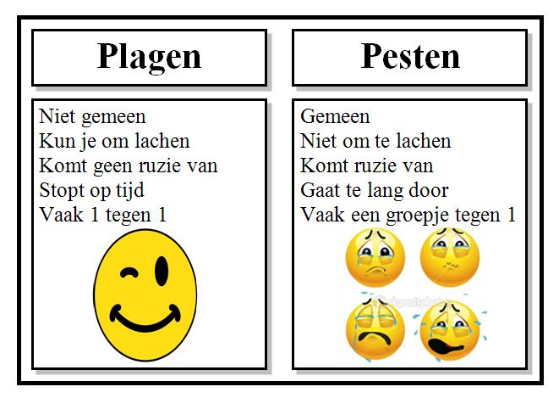 Slachtoffer zit vaak in een neerwaartse spiraal, waardoor de pesters zich op hem richten.Enkele voorbeelden van pestgedrag: niet uitgekozen worden, niet mee mogen doen, niemand wil naast je zitten, er wordt niet naar je geluisterd, belachelijk gemaakt worden, duwen en porren krijgen, ze maken grapjes over je, uitgescholden worden, uitgelachen worden, ze makken spullen af of maken het kapot, ze roddelen over je,  opgewacht/ achtervolgd worden, gediscrimineerd worden, bedreigd worden, geslagen, geschopt worden, aangeraakt, betast worden,RolPercentage in pest-situatiesKenmerkenDe pester10%initiatiefnemer, dader, populair, niet aardig/behulpzaam, onzekerDe gepeste10%angstig, depressief, teruggetrokken, verlegen, overgewicht, ADHD, motorisch onhandig, stotteren, autisme, afwijken van het          gemiddelde, sociaal kwetsbaar.Meelopers20-25%doen actief mee om zelf niet slachtoffer te zijnOmstanders20-45%heeft er last van, steekt kop in het zandAanmoedigers20-25%doen niet-actief mee, maar moedigen aan, ophitsen, publiek erbij halenHelpers15-25%troosten, melden en durven aan te sprekenBuitenstaanders:niet in de groep, wel betrokken, ouders, leerkrachten, overigpersoneel, kinderen uit andere groepen